Choir Practice: Sunday’s at 9am in the Choir Room			International Outreach Community Church:  Sunday’s from 1-5pm in the Lands ClassSteward:  John Beaver	Greeters/Ushers: Jackie Samuels and Kay Little	Bell Ringer:  Hannah/Grace Beaver		Acolyte:  Robert KurtCommonwealth United Methodist ChurchJuly 2019Commonwealth United Methodist ChurchJuly 2019Commonwealth United Methodist ChurchJuly 2019Commonwealth United Methodist ChurchJuly 2019Commonwealth United Methodist ChurchJuly 2019Commonwealth United Methodist ChurchJuly 2019Commonwealth United Methodist ChurchJuly 2019SundayMondayTuesdayWednesdayThursdayFridaySaturday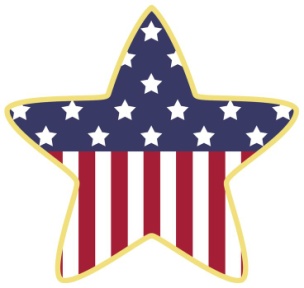 1236pm Prayer Group (Mary Pearre’s home)8pm  AA Meeting (FH)Billie Gardner (BD)4   Independence DayChurch Office ClosedSteve Myers (BD)Alma Horne (BD)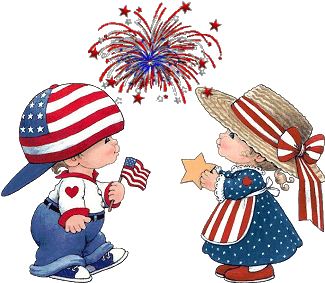 5Church Office Closed67   Music Sunday10am Sunday School11am Worship1-5pm IOCC (Lands Class)Counters-Leigh Beaver 89Virginia Odom (BD)106pm Prayer Group (Mary Pearre’s home)8pm  AA Meeting (FH)114-6pm Clothing Closet OpenLarry Laye (BD)12Church Office Closed13Heather Cribb (BD)1410am Sunday School11am Worship1-5pm IOCC (Lands Class)Counters - Perry Beaver and Jackie Samuels15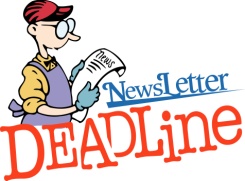 16Newsletter Day176pm Prayer Group (Mary Pearre’s home)8pm  AA Meeting (FH)18Fellowship Hall Reserved  (Jim/Steve)19Church Office Closed20Mildred Wong (BD)2110am Sunday School11am Worship1-5pm IOCC (Lands Class)Counters – John Beaver and Kay LittleKristin Jordan (BD)22Perry Beaver (BD)23246pm Prayer Group (Mary Pearre’s home)8pm  AA Meeting (FH)2526Church Office ClosedDavid Haigler (BD)27Frances Lynch (BD)2810am Sunday School11am Worship 12pm Administrative Council Meeting (FH)1-5pm IOCC (Lands Class)Counters – Phyllis Batts and Leigh BeaverAnn Hodge (BD)29Bill Teague (BD)30316pm Prayer Group (Mary Pearre’s home)8pm  AA Meeting (FH)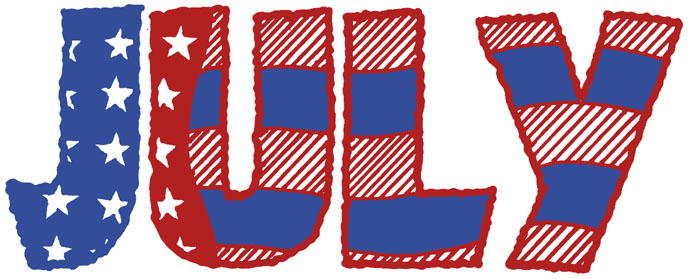 